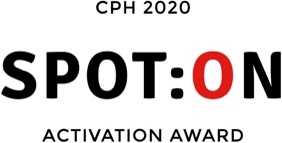 SPOT:ON Activation Award 2020 er arrangeret af SPOT:ON Clubog støttet af European Sponsorship Association (ESA)Den handlende idé2020 INDSTILLINGSFORMULAR
DETALJERET OVERBLIK
ADMINISTRATIONVær venlig at sikre, at din formular er helt færdiggjort. Ukorrekte eller ufuldstændige ansøgninger kan IKKE behandles og returneres inden for 48 timer til korrekt udfyldelse.Held & lykke!Teamet bag SPOT:ON ClubLars Gjøls-Andersen & Claus Gersdorff
Deadline for indsendelse er ved midnat den 19. oktober 2020Udfyld venligst formularen og indsend din indstilling via WeTransfer til claus@gersdorff-research.dk Formularen må KUN indeholde tekst.Du MÅ IKKE indsætte billeder eller andre medier i formularen.LÆS VENLIGST “BRIEFEN” OG “REGLERNE” GRUNDIG IGENNEM,FØR DU UDFYLDER DENNE INDSTILLINGSFORMULARVenligst bemærk, at vinderen i udgangspunktet bruges som et case studie, som vil blive uploaded på ”Mit SPOT:ON” på vores website. PROJEKT DETALJERPROJEKT DETALJERProjekt titel (Dette vil blive brugt i al omtale og på diplom)Indsendt af (navne/team)Navn på opdragsgiverNavn på uddannelsesinstitutionNavn på bureauSUPPLERENDE MATERIALEDu MÅ IKKE indsætte billeder eller andre medier direkte i formularen.Vedhæft venligst nedenstående sammen med din indstillingsformular. Still-billeder SKAL være i jpeg-format. Navngiv venligst dine vedhæftede filer præcis og klart, så de nemt kan identificeres som tilhørende din indstilling, og dermed undgå forvirring.BEMÆRK VENLIGST – Enhver video eller billede kan blive brugt til selve Award showet for at vise din brand aktivering.SUPPLERENDE MATERIALEDu MÅ IKKE indsætte billeder eller andre medier direkte i formularen.Vedhæft venligst nedenstående sammen med din indstillingsformular. Still-billeder SKAL være i jpeg-format. Navngiv venligst dine vedhæftede filer præcis og klart, så de nemt kan identificeres som tilhørende din indstilling, og dermed undgå forvirring.BEMÆRK VENLIGST – Enhver video eller billede kan blive brugt til selve Award showet for at vise din brand aktivering.Billeder: En .JPG fil på max 2,5 MB er tilladt. Dette kan være et sammensat billede.PåkrævetLogo’er: Vedhæft venligst relevant branding, dvs. kampagnens logo, sponsors logo og bureauets logo, hvor det er relevant - i .JPG-formatPåkrævetVideo eller PowerPoint slides: Én 60 sekunders video (.MOV) ELLER seks .PPTX slides i passende størrelse for wide screens (IKKE .PDF format)Valgfrit, men anbefales stærkt, da det vil blive inkluderet i traileren til Award showet. SPOT:ON Club vil ikke bede om en video, hvis du ikke leverer en video. DEN HANDLENDE IDÉ – OPSUMMERINGMaximum 100 ordDette er din elevator-tale til at forklare din indstilling til dommerne.  DEN HANDLENDE IDÉ – OPSUMMERINGMaximum 100 ordDette er din elevator-tale til at forklare din indstilling til dommerne.  Antal ord: Antal ord: KONTAKTINFORMATIONER PÅ ANSØGERENKONTAKTINFORMATIONER PÅ ANSØGERENFulde navnStillingOrganisation eller uddannelsesinstitutionAdressePostnr. og byTelefonE-mailProjekt titelACCEPT AF REGLER FOR INDSENDELSE Det er en betingelse for indstilling af en brand aktivering, at du accepterer reglerne for indstilling.Læs venligst betingelserne her: https://www.spotonactivationaward.dk/saringdan-goslashr-du.html ACCEPT AF REGLER FOR INDSENDELSE Det er en betingelse for indstilling af en brand aktivering, at du accepterer reglerne for indstilling.Læs venligst betingelserne her: https://www.spotonactivationaward.dk/saringdan-goslashr-du.html Jeg har læst og accepteret reglerne for indstilling til SPOT:ON Activation Award 2020Jeg har læst og accepteret reglerne for indstilling til SPOT:ON Activation Award 2020Navn: Dato: 